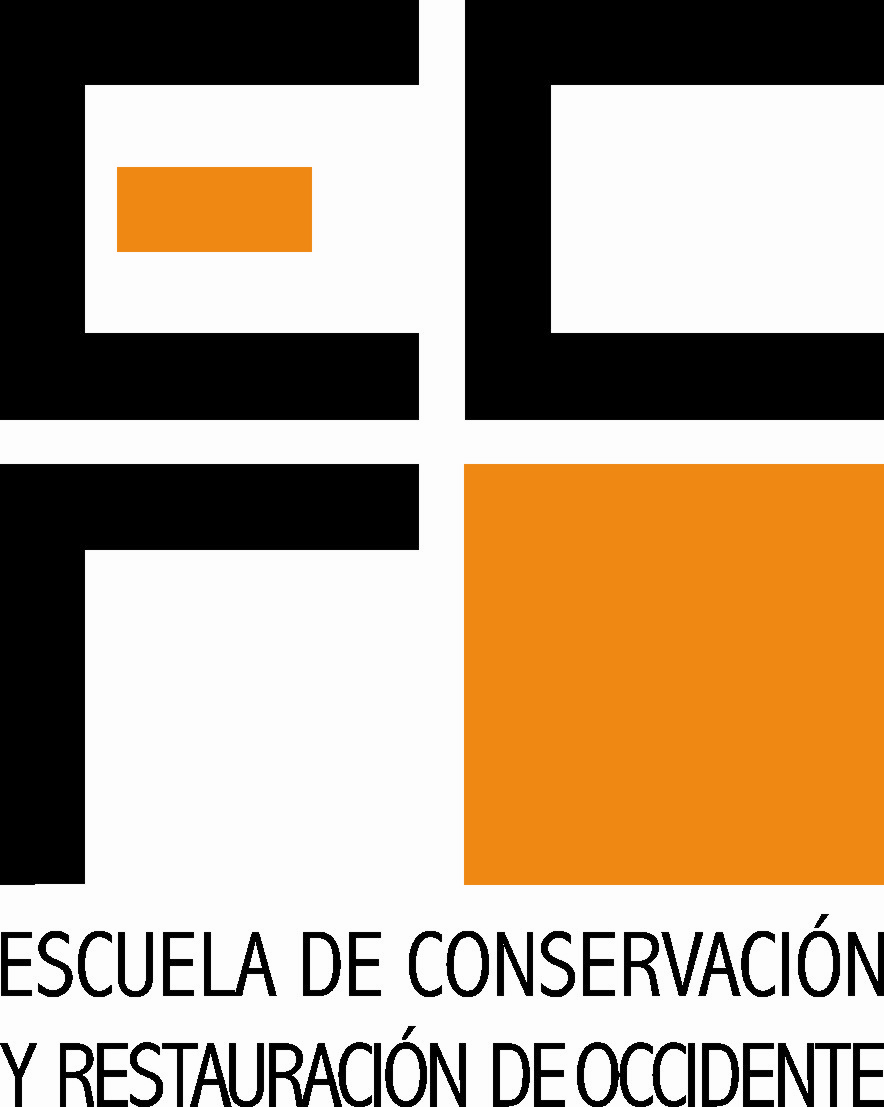 ESCUELA DE CONSERVACIÓN Y RESTAURACIÓN DE OCCIDENTEREPORTE DE ACTIVIDADESPERSONAL DOCENTERELACIÓN DE ACTIVIDADES ACADÉMICASImpartición de asignatura curricularElaboración de Proyecto de Investigación Procesamiento de material didácticoAsesoría a otras asignaturasElaboración de DictamenRealización  de prácticas de campoParticipación en encuentros académicosPublicacionesObtención del grado académicoCursos de capacitación o actualizaciónImpartición de conferencia extracurricularImpartición de curso extracurricularOtrosSEMESTRE QUE REPORTA		FECHA: Diciembre 2016Señala con una X el semestre que reporta.De acuerdo con las actividades que desarrollaste durante el semestre, llena los apartados que correspondan de manera amplia y detallada cuando el caso lo amerite (recuerda que el formato está hecho en Word y la celda se amplia según se requiera)IMPARTICIÓN DE ASIGNATURA CURRICULARPROYECTO DE INVESTIGACION(Anexar Protocolo)PROCESAMIENTO DE MATERIAL DIDACTICOASESORIA A OTRAS ASIGNATURASELABORACIÓN DE DICTAMEN(Anexar Dictamen)REALIZACIÓN PRÁCTICA DE CAMPO(Anexar Proyecto)PARTICIPACIÓN EN ENCUENTROS ACADÉMICOSPUBLICACIONESPOSGRADOSCURSOS DE CAPACITACIÓN O ACTUALIZACIÓNIMPARTICIÓN DE CONFERENCIA EXTRACURRICULAR IMPARTICIÓN DE CURSO EXTRACURRICULAROTROS1Febrero - Julio2Agosto-DiciembreXNombre de la Asignatura: Teoría de la restauración IIIProfesores Participantes: Lic. Ana Laura Camacho PueblaRelación de temas impartidos:1.	La conservación-restauración en la actualidad2.	El perfil profesional del restaurador3.	Valoración y significación de los objetos culturales4.	El concepto de patrimonio cultural5.	Interdisciplinariedada.	Ciencias socialesb.	Ciencias naturales6.	Códigos éticos7.	La documentación8.	Modelos de toma decisiones 9.	La comunicación del conocimiento en restauraciónTécnicas didácticas empleadas: Sesiones teóricas en el aula mediante el uso de pintarrón, presentación de clases utilizando el programa Power Point. Desarrollo de ensayos sobre temas de interés actual para la teoría de la restauración. Realización de un artículo con las características solicitadas por la revista Intervención, con el objetivo de que sea publicado, si el alumno lo desea.Con base en el artículo, se realizó una presentación del tema ante el grupo y un poster que fue mostrado a la comunidad de la ECRO. Alcances de las técnicas didácticas: A través de las discusiones en clase se logró definir y aclarar conceptos teóricos, así como comprender la situación actual de la disciplina, sus avances y carencias.Con el trabajo final se logró que el alumno se familiarizara con el tratamiento de un tema que será publicado en una revista indizada, o presentado en un foro a manera de ponencia o de poster. Comentarios sobre los resultados obtenidos: el formato de investigación a manera de poster, ensayo y presentación fue muy provechoso para que los alumnos se aceraran a diferentes formas de comunicar el conocimiento ante un público. Profesores invitados y temas impartidos: Visitas efectuadas: Relación de prácticas de laboratorio:Nombre del proyecto:Objetivo:Tiempo estimado de duración:Metodología:Productos:Requerimientos de infraestructura y financieros:Autorizado por el consejo Académico de la ECRO:Desglose de avances obtenidos hasta el momento: Observaciones:Nombre de la asignatura: Teoría de la restauración III.Ejercicios didácticos: Elaboración de clases teóricas en Power PointDescripción del tipo de material procesado: Se generaron clases teóricas de los diferentes temas impartidos.Porcentaje de avance en la conformación del paquete didáctico de la materia:100%Nombre de la asignatura: Tema impartido: Objetivo: Nombre de la obra dictaminada: Solicitado por:Fecha de entrega del dictamen:Nombre del Proyecto: Lugar:Tiempo estimado de duración:Objetivo:Productos:Autorizado por el INAH o el INBA:Dependencias involucradas:Requerimientos de infraestructura y financieros:Tipo de encuentro: Nombre del encuentro: Fecha de realización: Productos: Tipo de publicación:Lugar:Fecha:Editorial:Nombre del programa en el que está inscrito: Tiempo de duración: Fecha de la obtención del grado: Nombre del curso: “Evaluación del proceso de consolidación en sustrato pétreo:  Toba volcánica”Tiempo de duración: 10 al 14 de diciembre de 2012Nombre: Fecha: Objetivo: Producto: Lugar: Nombre:Fecha:Lugar:Objetivo:Producto: